Туроператор по внутреннему туризму «Мобайл-Экспресс»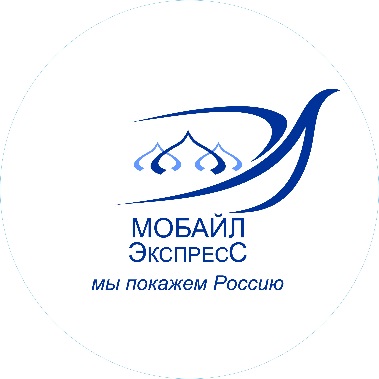 www.tur-mobile.rumobile-travel@yandex.ru   8-495-363-38-178-926-018-61-13«ОСЕННИЕ КАНИКУЛЫ В ПЕТЕРБУРГЕ»Санкт-Петербург - Петропавловская крепость - Царское село + Павловск (за доп. плату) - Александро-Невская Лавра - Казанский собор - часовня Ксении Петербургской - музей К.ФабержеАвтобусный тур4 дня / 3 ночи (включая один ночной переезд)03-06 ноября 20211 день – 03.11.21
22:00 Сбор группы в Москве: ст. м. «ВДНХ», стоянка справа от гостиницы «Космос».
22:30 Отправление в Санкт-Петербург (время в пути около 12 часов – 700 км). По пути санитарные остановки.2 день – 04.11.21
Прибытие в Санкт-Петербург. Встреча с гидом.
Завтрак в кафе города.
Большая обзорная экскурсия «Именем Петра…» познакомит Вас с памятниками истории и архитектуры северной столицы России – Стрелка Васильевского острова, Медный всадник, Адмиралтейство, Дворцовая площадь, Ансамбль Смольного собора, Марсово поле, Казанский собор, Александро-Невская лавра и многие другие архитектурные ансамбли города на Неве.
Экскурсия по территории музея «Петропавловская крепость» – первое каменное сооружение города, уникальный памятник истории, архитектуры и фортификационного искусства ХVIII-ХХ веков. Доминанта архитектурного ансамбля – Петропавловский собор – один из символов Санкт- Петербурга.
Обед.
Размещение в гостинице «Санкт-Петербург» 4*3 день – 05.11.21
Завтрак в ресторане гостиницы (шведский стол).
СВОБОДНЫЙ ДЕНЬ – без обеда.ИЛИЗа дополнительную плату: Экскурсия в Царское Село и Павловск «Парадные резиденции Петербурга». Стоимость: 1400 руб./взр., 1200 руб./дети до 16 лет (приобретается при покупке тура).
Экскурсия в Царское Село и Павловск «Парадные резиденции Петербурга» с посещением парков и Павловского дворца. Екатерининский парк в Царском селе – это красивейший памятник мирового садово-паркового искусства 18–20 вв. Павловск – выдающийся дворцово-парковый ансамбль конца 18 – начала 19 века, возведенный на высоком берегу реки Славянки. Павловский парк стал одним из лучших пейзажных парков Европы. Павловский дворец – это самая уютная из императорских резиденций. В ходе экскурсии Вы увидите парадные залы дворца, чьи интерьеры создавали лучшие архитекторы того времени.
Обед.
Возвращение в гостиницу.
Свободное время.4 день – 06.11.21
Завтрак в ресторане гостиницы (шведский стол).
Отъезд из гостиницы с вещами.
Продолжение экскурсионной программы.
Посещение Александро-Невской Лавры, Казанского собора и часовни Ксении Петербургской.
Экскурсия в музей Фаберже. Музей Фаберже – один их самых «блестящих», в буквальном смысле, музеев города, где Вы сами сможете оценить творения лучших ювелиров дореволюционной России. Блеск золота и драгоценных камней, которые использовали в своих работах мастера фирмы Фаберже, в экспозиции музея дополняют полотна И. Айвазовского, К. Брюллова, В. Поленова, ювелирные эмали и фантазийные предметы. Жемчужиной коллекции музея является собрание из 9 императорских пасхальных яиц Фаберже, которые спустя почти 100 лет вернулись на Родину.
Обед в кафе города.
14:00 Отъезд в Москву. Ориентировочное время прибытия в Москву – 23:00В стоимость включено:
Проживание в гостинице
Питание: 1 завтрак в кафе, 2 завтрака в гостинице (шведский стол), 2 обеда в кафе
Экскурсионное обслуживание
Входные билеты в музеи (соответствующие программе)
Автобус
Услуги гида – сопровождающего, гида – экскурсовода.Дополнительно оплачивается:
Экскурсия в Царское Село и Павловск «Парадные резиденции Петербурга» с посещением парков и Павловского дворца (с обедом) – 1400 руб./взрослый, 1200 руб./дети до 16 лет (приобретается при покупке тура)Примечание
Все пассажиры в туристическом автобусе обязаны иметь при себе удостоверение личности (паспорт, дети до 14 лет – свидетельство о рождении)
Время прибытия в Москву является ориентировочным и не может считаться обязательным пунктом программы
Время и порядок предоставления туристских услуг, заявленных в программе, могут меняться при сохранении их объема и качества
При количестве туристов в группе менее 18 человек для транспортного обслуживания может предоставляться микроавтобус 1 класса «Мерседес-Спринтер»/аналог. При этом в автобусе свободная рассадка
Туроператор не имеет возможности влиять на задержки, связанные с пробками на дорогах, действиями и мероприятиями государственных органов, в том числе органов ГИБДД, дорожными работами, а так же на любые другие задержки, находящиеся вне разумного контроля туроператора
Туроператор оставляет за собой право пересаживать клиентов в зависимости от конкретного расположения в салоне автобуса дверей, туалета, а также количества и расположения посадочных мест
Сведения о модели и иных характеристиках транспортного средства носят исключительно характер предварительной информации и не являются обязательным пунктом программы. Туроператор вправе предоставить для использования в туре любой иной автобус туристского назначения без каких-либо объяснений и компенсаций.
Заселение в гостиницу несовершеннолетних граждан, не достигших 14-летнего возраста, осуществляется на основании документов, удостоверяющих личность находящихся вместе с ними родителей (усыновителей, опекунов), сопровождающего лица (лиц), при условии предоставления таким сопровождающим лицом (лицами) нотариально заверенного согласия законных представителей (одного из них), а также свидетельств о рождении этих несовершеннолетних.
Заселение в гостиницу несовершеннолетних граждан, достигших 14-летнего возраста, в отсутствие нахождения рядом с ними законных представителей осуществляется на основании документов, удостоверяющих личность этих несовершеннолетних, при условии предоставления нотариально заверенного согласия законных представителей (одного из них).